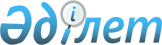 "Арнаулы әлеуметтік қызметтерді ұсыну жөніндегі ұйымның есебі" (коды 1401104, индексі 3-әлеуметтік қамсыздандыру, кезеңділігі жылдық) жалпымемлекеттік статистикалық байқаудың статистикалық нысаны мен оны толтыру жөніндегі нұсқаулықты бекіту туралы
					
			Күшін жойған
			
			
		
					Қазақстан Республикасы Ұлттық экономика министрлігі Статистика комитеті төрағасының 2014 жылғы 14 қарашадағы № 49 бұйрығы. Қазақстан Республикасының Әділет министрлігінде 2015 жылғы 13 қаңтарда № 10085 тіркелді. Күші жойылды - Қазақстан Республикасы Ұлттық экономика министрлігі Статистика комитеті төрағасының 2015 жылғы 5 қазандағы № 150 бұйрығымен      Ескерту. Күші жойылды - ҚР Ұлттық экономика министрлігі Статистика комитеті төрағасының 05.10.2015 № 150 (01.01.2016 бастап қолданысқа енгізіледі) бұйрығымен.      РҚАО-ның ескертпесі!

      Осы бұйрықтың қолданысқа енгізілу тәртібін 5-тармақтан қараңыз

      «Мемлекеттік статистика туралы» Қазақстан Республикасының 

2010 жылғы 19 наурыздағы Заңының 12-бабының 3) және 8) тармақшаларына, сонымен қатар Қазақстан Республикасы Ұлттық экономика министрінің 2014 жылғы 30 қыркүйектегі № 33 бұйрығымен бекітілген, Нормативтік құқықтық актілерді мемлекеттік тіркеу тізілімінде № 9779 болып тіркелген Қазақстан Республикасы Ұлттық экономика министрлігінің Статистика комитеті туралы ереженің 13-тармағы 9) тармақшасына сәйкес, БҰЙЫРАМЫН:



      1. Мыналар:



      1) «Арнаулы әлеуметтік қызметтерді ұсыну жөніндегі ұйымның есебі» (коды 1401104, индексі 3-әлеуметтік қамсыздандыру, кезеңділігі жылдық) жалпымемлекеттік статистикалық байқаудың статистикалық нысаны осы бұйрықтың 1-қосымшасына сәйкес;



      2) «Арнаулы әлеуметтік қызметтерді ұсыну жөніндегі ұйымның есебі» (коды 1401104, индексі 3-әлеуметтік қамсыздандыру, кезеңділігі жылдық) жалпымемлекеттік статистикалық байқаудың статистикалық нысанын толтыру жөніндегі нұсқаулық осы бұйрықтың 2-қосымшасына сәйкес бекітілсін.



      2. Қазақстан Республикасы Ұлттық экономика министрлігі Статистика комитетінің Статистикалық қызметті жоспарлау басқармасы Заң басқармасымен бірлесіп заңнамада белгіленген тәртіппен:



      1) осы бұйрықтың Қазақстан Республикасы Әділет министрлігінде мемлекеттік тіркелуін қамтамасыз етсін;



      2) осы бұйрықты Қазақстан Республикасы Әдiлет министрлігінде мемлекеттiк тiркегеннен кейiн он күнтiзбелiк күн iшiнде бұқаралық ақпарат құралдарына ресми жариялауға жіберсін;



      3) осы бұйрықтың Қазақстан Республикасы Ұлттық экономика министрлігі Статистика комитетінің интернет-ресурсында міндетті түрде жариялануын қамтамасыз етсін.



      3. Қазақстан Республикасы Ұлттық экономика министрлігі Статистика комитетінің Статистикалық қызметті жоспарлау басқармасы осы бұйрықты Қазақстан Республикасы Ұлттық экономика министрлігі Статистика комитетінің құрылымдық бөлімшелеріне және аумақтық органдарына жұмыста басшылыққа алу үшін жеткізсін.



      4. Осы бұйрықтың орындалуын бақылауды өзіме қалдырамын.



      5. Осы бұйрық ресми жариялауға жатады және 2015 жылғы 1 қаңтардан бастап қолданысқа енгізіледі.      Төраға                                     Ә. Смайылов      «КЕЛІСІЛГЕН»

      Қазақстан Республикасы

      Денсаулық сақтау

      және әлеуметтік даму министрi

      Т. Дүйсенова ______________

      2014 жылғы 8 желтоқсан

Қазақстан Республикасы    

Ұлттық экономика министрлігінің

Статистика комитеті төрағасының

2014 жылғы 14 қарашадағы  

№ 49 бұйрығына       

1-қосымша          

1. Бағыныстылық белгісі

Признак подчиненности _______________________________________________

                         министрлік немесе ведомство атауы)

                            (название министерства или ведомства)

2. Ұйымның типін «» белгісімен белгілеңіз

Отметьте тип организации знаком «»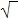 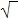 

3. Тұратындардың контингент сипаттамасын толтырыңыз, адам

Заполните характеристику контингента проживающих, человек

3а. Тұратындардың мүгедектігі бойынша контингент сипаттамасын толтырыңыз, адам

Заполните характеристику контингента проживающих по инвалидности, человек

4. Қызмет көрсетуші персонал туралы мәліметтерді көрсетіңіз

Укажите сведения об обслуживающем персонале

5. Ұйым сипаттамасын толтырыңыз1

Заполните характеристику организации_________________

15-бөлім үйде әлеуметтік көмек көрсету аумақтық орталықтарымен толтырылмайды.

Раздел 5 не заполняется территориальными центрами социальной помощи на дому.

6. Ғимаратты абаттандыру туралы ақпаратты көрсетіңіз2

Укажите информацию о благоустройстве здания_________________

26-бөлім үйде әлеуметтік көмек көрсету аумақтық орталықтарымен толтырылмайды.

Раздел 6  не заполняется территориальными центрами социальной помощи на дому.Атауы                             Мекенжайы

Наименование _____________________    Адрес _________________________               _____________________          _________________________                                 Телефон ________________________Электрондық почта мекенжайы

Адрес электронной почты _____________________________________________Орындаушы

Исполнитель _________________________ Телефон _______________________

          тегі, аты және әкесінің

         аты (бар болған жағдайда)

             фамилия, имя и отчество

                (при его наличии)Басшы

Руководитель _____________________________ _________________________

           тегі, аты және әкесінің аты          қолы

              (бар болған жағдайда)            подпись

               фамилия, имя и отчество

                  (при его наличии)Бас бухгалтер

Главный бухгалтер ___________________________ _______________________

               тегі, аты және әкесінің аты          қолы

                 (бар болған жағдайда)             подпись

                  фамилия, имя и отчество

                     (при его наличии)                              Мөрдің орны (бар болған жағдайда)

                                    Место для печати (при наличии)

Қазақстан Республикасы    

Ұлттық экономика министрлігінің

Статистика комитеті төрағасының

2014 жылғы 14 қарашадағы  

№ 49 бұйрығына       

2-қосымша           

«Арнаулы әлеуметтік қызметтерді ұсыну жөніндегі ұйымның есебі»

(коды 1401104, индексі 3-әлеуметтік қамсыздандыру,

кезеңділігі жылдық) жалпымемлекеттік статистикалық байқаудың

статистикалық нысанын толтыру жөніндегі нұсқаулық

      1. Осы «Арнаулы әлеуметтік қызметтерді ұсыну жөніндегі ұйымның есебі» (коды 1401104, индексі 3-әлеуметтік қамсыздандыру, кезеңділігі жылдық) жалпымемлекеттік статистикалық байқаудың статистикалық нысанын толтыру жөніндегі нұсқаулық «Мемлекеттік статистика туралы» Қазақстан Республикасы Заңының 12-бабы 8) тармақшасына сәйкес әзірленген және «Арнаулы әлеуметтік қызметтерді ұсыну жөніндегі ұйымның есебі» (коды 1401104, индексі 3-әлеуметтік қамсыздандыру, кезеңділігі жылдық) жалпымемлекеттік статистикалық байқаудың статистикалық нысанын толтыруды нақтылайды.



      2. Келесі анықтамалар осы статистикалық нысанды толтыру мақсатында Қазақстан Республикасы Үкіметінің 2011 жылғы 28 қазандағы № 1222 қаулысымен бекітілген Халықты әлеуметтік қорғау саласында арнаулы әлеуметтік қызметтер көрсету стандарттарына сәйкес қолданылады:



      1) арнаулы әлеуметтік қызметтерді алушылар: психоневрологиялық ауытқулары бар мүгедек балалар; тірек-қимыл аппараты бұзылған мүгедек балалар; психоневрологиялық аурулары бар он сегіз жастан асқан мүгедектер; бірінші және екінші топтағы мүгедектер (бұдан әрі – мүгедектер); егде жасына байланысты өзіне қызмет көрсетуге қабілетсіз адамдар (бұдан әрі – қарттар), белгілі бір тұрғылықты жері жоқ адамдар;



      2) стационарлық үлгідегі ұйымдар – қызметі мүгедек-балаларға, психоневрологиялық аурулары бар 18 жастан асқан мүгедектерге, қарттар мен бірінші және екінші топ мүгедектеріне әлеуметтік қызмет көрсетуге бағытталған, бірақ емдеу мен білім беру олардың қызметтерінің басты элементі болып табылмайтын стационар жағдайында қызмет алушылардың тәулік бойы тұрақты немесе уақытша (үш айға дейінгі мерзімге) тұруына арналған медициналық-әлеуметтік мекемелер (ұйымдар);



      3) қарттарға арналған медициналық-әлеуметтік мекеме – денсаулығына байланысты арнаулы әлеуметтік қызметтерге мұқтаж қарттар мен мүгедектердің уақытша және тұрақты тұруына арналған медициналық-әлеуметтік ұйым;



      4) психоневрологиялық медициналық-әлеуметтік мекеме – арнаулы әлеуметтiк қызмет көрсетуге мұқтаж психоневрологиялық аурулары бар мүгедектердің уақытша және тұрақты тұруына арналған арнаулы әлеуметтік қызмет ұсынатын ұйым;



      5) балаларға арналған психоневрологиялық медициналық-әлеуметтік мекеме – арнаулы әлеуметтiк қызмет көрсетуге мұқтаж психоневрологиялық патологиялары бар мүгедек-балалардың уақытша және тұрақты тұруына арналған арнаулы әлеуметтік қызметтерді ұсынатын ұйым;



      6) тірек-қимыл аппараты бұзылған мүгедек-балаларға арналған медициналық-әлеуметтік мекеме – арнаулы әлеуметтiк қызмет көрсетуге мұқтаж тірек-қимыл аппараты бұзылған мүгедек балалардың уақытша және тұрақты тұруына арналған арнаулы әлеуметтік қызметтерді ұсынатын ұйым;



      7) жартылай стационарлық үлгідегі ұйымдар деп қызмет алушыларды ұйымда тәуліктің күндізгі уақытында ұзақ немесе уақытша (6 айға дейінгі мерзімге) болуына арналған күндіз болу бөлімшелері, аумақтық және оңалту орталықтары, өзге де ұйымдар (бұдан әрі – жартылай стационарлық үлгідегі ұйымдар) танылады;



      8) үйде әлеуметтік көмек көрсету бөлімшелері, өзге де үйде қызмет көрсету жағдайында қызмет алушылардың тұрғылықты жері бойынша арнаулы әлеуметтік қызмет көрсетуге арналған ұйымдар үйде қызмет көрсету ұйымдары (бұдан әрі – үйде қызмет көрсету ұйымы) болып танылады;



      9) уақытша болу ұйымдары қызмет алушылар үшін әлеуметтік бейімдеу орталықтары, түнде болу үйлері түрінде құрылады.



      3. Егер құрылымдық және оқшауланған бөлімшеге заңды тұлға статистикалық нысанды тапсыру бойынша өкілеттік берсе, онда ол өзі орналасқан жері бойынша статистика органдарына осы статистикалық нысанды тапсырады. Егер құрылымдық және оқшауланған бөлімшеде статистикалық нысанды тапсыру бойынша өкілеттігі болмаса, онда заңды тұлға өзі орналасқан жердегі статистика органдарына олардың орналасқан жерін көрсете отырып, құрылымдық бөлімшелері бөлінісінде статистикалық нысанды тапсырады.



      4. 3 және 3а-бөлімдерінің деректері осы медициналық-әлеуметтік мекемеде тұратын тұлғалардың жеке ісі мен ауру тарихының негізінде толтырылады.

      Жыл басындағы тұратындардың саны өткен жылдың соңындағы тұратындардың санымен теңестіріледі.

      Келгендердің санына басқа мекемелерден ауысып келгендер қосылады.

      Кеткендер санына өлім себебінен, өз бетімен тұру үшін шығарылған және басқа да себептермен кеткендердің саны қосылады.



      5. 4-бөлімде қызмет көрсететін персонал туралы мәліметтер толтырылады. Штаттық лауазымдар туралы деректер штат кестесінің негізінде толтырылады. Жұмыс істейтіндердің саны туралы деректер біріздендірілген алғашқы есепке алу құжаттамасының, қызметкерді жұмысқа қабылдау туралы бұйрықтардың (өкімдердің); басқа жұмысқа ауысқаны туралы; жеке еңбек шартын тоқтату, бұзу, жұмыс уақытын және жалақыны есепке алу табельдері, төлем-есептік тізімдемелер және заңнамамен белгіленген тәртіп бойынша бекітілген басқа да құжаттардың нысаны негізінде толтырылады.

      Бір жылға орта есеппен қызметкерлердің тізімдік саны қызметкерлердің есепті жылдың барлық айына орташа санын қосу және алынған соманы 12-ге бөлумен анықталады.

      4-бөлімде көрсетілген лауазымдар тізбесі Қазақстан Республикасы Үкіметінің 2011 жылғы 28 қазандағы № 1222 қаулысымен бекітілген «Халықты әлеуметтік қорғау саласындағы арнаулы әлеуметтік қызметтер көрсету стандарттарына» сәйкес келеді.



      6. 5-бөлімнің деректері бастапқы есептілік (инвентарлық карточкалар, тізімдеме, техникалық паспорттар және құжаттамалар) деректеріне сәйкес есепті жылдың қорытындысы бойынша толтырылады. Медициналық-әлеуметтік мекеменің жалпы ауданы туралы деректер шаршы метр және бүтін сандармен келтіріледі.



      7. 6-бөлімде ұйым орналасқан ғимаратты абаттандыру түрі көрсетіледі.



      8. Осы статистикалық нысанды тапсыру қағаз тасығышта немесе электронды форматта жүзеге асырылады. Статистикалық нысанды электронды форматта толтыру Қазақстан Республикасы Ұлтық экономика министрлігінің Статистика комитеті интернет-ресурсының www.stat.gov.kz «On-line есептер» бөлімінде орналастырылған бағдарламалық қамтамасыз етуді пайдалану арқылы іске асырылады.

      Ескертпе: Х – осы айқындама толтыруға жатпайды.



      9. Ұйғарынды деректердің арифметикалық-логикалық бақылауы:

      1) 2-бөлім. Ұйымның типін белгілеңіз.

      12 типтің біреуі белгіленеді:

      егер 2.1.1-жол 0, онда 2.1.2, 2.1.3, 2.1.4, 2.1.5, 2.2.1, 2.2.2, 2.2.3.1, 2.2.3.2, 2.2.4, 2.3.1, 2.3.2 жолдар = 0;

      егер 2.1.2-жол 0, онда 2.1.1, 2.1.3, 2.1.4, 2.1.5, 2.2.1, 2.2.2, 2.2.3.1, 2.2.3.2, 2.2.4, 2.3.1, 2.3.2 жолдар = 0;

      егер 2.1.3-жол 0, онда 2.1.1, 2.1.2, 2.1.4, 2.1.5, 2.2.1, 2.2.2, 2.2.3.1, 2.2.3.2, 2.2.4, 2.3.1, 2.3.2 жолдар = 0;

      егер 2.1.4-жол 0, онда 2.1.1, 2.1.2, 2.1.3, 2.1.5, 2.2.1, 2.2.2, 2.2.3.1, 2.2.3.2, 2.2.4, 2.3.1, 2.3.2 жолдар = 0;

      егер 2.1.5-жол 0, онда 2.1.1, 2.1.2, 2.1.3, 2.1.4, 2.2.1, 2.2.2, 2.2.3.1, 2.2.3.2, 2.2.4, 2.3.1, 2.3.2 жолдар = 0;

      егер 2.2.1-жол 0, онда 2.1.1, 2.1.2, 2.1.3, 2.1.4, 2.1.5, 2.2.2, 2.2.3.1, 2.2.3.2, 2.2.4, 2.3.1, 2.3.2 жолдар = 0;

      егер 2.2.2-жол № 0, онда 2.1.1, 2.1.2, 2.1.3, 2.1.4, 2.1.5, 2.2.1, 2.2.3.1, 2.2.3.2, 2.2.4, 2.3.1, 2.3.2 жолдар = 0;

      егер 2.2.3.1-жол 0, онда 2.1.1, 2.1.2, 2.1.3, 2.1.4, 2.1.5, 2.2.1, 2.2.2, 2.2.3.2, 2.2.4, 2.3.1, 2.3.2 жолдар = 0;

      егер 2.2.3.2-жол 0, онда 2.1.1, 2.1.2, 2.1.3, 2.1.4, 2.1.5, 2.2.1, 2.2.2, 2.2.3.1, 2.2.4, 2.3.1, 2.3.2 жолдар = 0;

      егер 2.2.4-жол 0, онда 2.1.1, 2.1.2, 2.1.3, 2.1.4, 2.1.5, 2.2.1, 2.2.2, 2.2.3.1, 2.2.3.2, 2.3.1, 2.3.2 жолдар = 0;

      егер 2.3.1-жол 0, онда 2.1.1, 2.1.2, 2.1.3, 2.1.4, 2.1.5, 2.2.1, 2.2.2, 2.2.3.1, 2.2.3.2, 2.2.4, 2.3.2 жолдар = 0;

      егер 2.3.2-жол 0, онда 2.1.1, 2.1.2, 2.1.3, 2.1.4, 2.1.5, 2.2.1, 2.2.2, 2.2.3.1, 2.2.3.2, 2.2.4, 2.3.1 жолдар = 0.

      2) 3-бөлім. Тұратындардың контингент сипаттамасы:

      егер 4 немесе 2-бағандардың 5-жолы 0, онда 2.1.1 немесе 2.1.2 немесе 2.1.5 немесе 2.2.1 немесе 2.2.3.1, немесе 2.2.3.2, немесе 2.2.4 немесе 2.3.1 немесе 2.3.2 типі;

      егер 9.1-9.4-жолдар қосындысы 0, онда 2.1.3 немесе 2.1.4 немесе 2.1.5 немесе 2.2.2 немесе 2.2.3.1, немесе 2.2.3.2, немесе 2.2.4 немесе 2.3.1 немесе 2.3.2 типі;

      егер 9.5-9.11-жолдар қосындысы 0, онда 2.1.1 немесе 2.1.2 немесе 2.1.5 немесе 2.2.1 немесе 2.2.3.1, немесе 2.2.3.2, немесе 2.2.4 немесе 2.3.1 немесе 2.3.2 типі;

      егер тип = 2.1.3 немесе 2.1.4 немесе 2.2.2 болса, онда 3-бөлім 7-жол = 0 барлық бағандар бойынша;

      2 баған әрбір жол үшін 1-бағаннан;

      3 баған әрбір жол үшін 1-бағаннан;

      4 баған әрбір жол үшін 1-бағаннан;

      5 баған әрбір жол үшін 1-бағаннан;

      6 баған әрбір жол үшін 1-бағаннан;

      7 баған әрбір жол үшін 1-бағаннан;

      1.1-жол әрбір баған үшін 1-жолдан;

      2.1-жол әрбір баған үшін 2-жолдан;

      3.1-жол әрбір баған үшін 3-жолдан;

      3-жол = әрбір баған үшін 4.1 – 4.3 жолдар қосындысына;

      5.1-жол әрбір баған үшін 5-жолдан;

      5-жол = әрбір баған үшін 1-жол + 2-жол – 3-жол;

      5.1-жол = әрбір баған үшін 1.1-жол + 2.1-жол – 3.1-жол;

      6-жол = әрбір баған үшін 6.1-6.7 жолдар қосындысына;

      6-жол әрбір баған үшін 5-жолдан;

      7-жол әрбір баған үшін 5-жолдан;

      8-жол әрбір баған үшін 5-жолдан;

      5-жол = әрбір баған үшін 9.1-9.11 жолдар қосындысына;

      егер әрбір баған үшін 5-жол 0, онда әрбір баған үшін 10 жол да  № 0;

      10-жол = 3 және 5 жолдар қосындысына = 1 және 2 жолдар қосындысына;

      10-жол әрбір баған үшін 5-жолдан;

      11-жол әрбір баған үшін 5-жолдан;

      12-жол әрбір баған үшін 5-жолдан;

      13-жол әрбір баған үшін 12-жолдан;

      4-және 9-жолдар енгізілмейді.

      3) 3а-бөлім. Мүгедектігі бойынша тұратындардың контингент сипаттамасы:

      егер 3-5- немесе 11-13-бағандардың 5-жолы 0, онда 2.1.1 немесе 2.1.2 немесе 2.1.5 немесе 2.2.1 немесе 2.2.3.1, немесе 2.2.3.2, немесе 2.2.4 немесе 2.3.1 немесе 2.3.2 типі;

      егер 6-9- немесе 14-17-бағандардың 5-жолы 0, онда 2.1.3 немесе 2.1.4 немесе 2.1.5 немесе 2.2.2 немесе 2.2.3.1, немесе 2.2.3.2, немесе 2.2.4 немесе 2.3.1 немесе 2.3.2 типі;

      егер 8.1-8.4-жолдар қосындысы 0, онда 2.1.3 немесе 2.1.4 немесе 2.1.5 немесе 2.2.2 немесе 2.2.3.1, немесе 2.2.3.2, немесе 2.2.4 немесе 2.3.1 немесе 2.3.2 типі;

      егер 8.5-8.11-жолдар қосындысы 0, онда 2.1.1 немесе 2.1.2 немесе 2.1.5 немесе 2.2.1 немесе 2.2.3.1, немесе 2.2.3.2, немесе 2.2.4 немесе 2.3.1 немесе 2.3.2 типі;

      егер типі = 2.1.3 немесе 2.1.4 немесе 2.2.2 немесе 3а-бөлім 6-жол=0 әрбір баған үшін;

      1-баған = 2 баған + 10 баған әрбір жол үшін;

      2-баған = 3-9 бағандардың қосындысына әрбір жол үшін;

      10-баған = 11-17 бағандардың қосындысына әрбір жол үшін;

      1.1-жол әрбір баған үшін 1-жолдан;

      2.1-жол әрбір баған үшін 2-жолдан;

      3.1-жол әрбір баған үшін 3-жолдан;

      3-жол = әрбір баған үшін 4.1 – 4.3 жолдар қосындысына;

      5.1-жол әрбір баған үшін 5-жолдан;

      5-жол = әрбір баған үшін 1-жол + 2-жол – 3-жол;

      5.1-жол = әрбір баған үшін 1.1-жол + 2.1-жол – 3.1-жол;

      6-жол әрбір баған үшін 5-жолдан;

      7-жол әрбір баған үшін 5-жолдан;

      5-жол = әрбір баған үшін 8.1-8.11 жолдар қосындысына;

      егер әрбір баған үшін 5-жол № 0, онда әрбір баған үшін 9 жол да  № 0;

      9-жол = 3 және 5 жолдар қосындысына= 1 және 2 жолдар қосындысына;

      9-жол і әрбір баған үшін 5-жолдан;

      10-жол Әәрбір баған үшін 5-жолдан;

      11-жол әрбір баған үшін 5-жолдан;

      12-жол әрбір баған үшін 11-жолдан.

      4) 4-бөлім. Қызмет көрсетуші персонал туралы мәліметтер:

      1-жол і3, 5, 7, 9, 11, 13, 15, 17-жолдар қосындысына;

      2-жол і4, 6, 8, 10, 12, 14, 16, 18-жолдар қосындысына;

      2-жол 1-жолдан;

      4-жол 3-жолдан;

      5-жол і5.1- жолдан;

      6-жол 5-жолдан;

      6-жол 6.1-жолдан;

      5.1-жол 6.1-жолдан;

      7-жол 7.1-7.2 жолдар қосындысынан;

      8-жол 7-жолдан;

      8-жол 8.1-8.2 жолдар қосындысынан;

      7.1-жол 8.1-жолдан;

      7.2-жол 8.2-жолдан;

      10-жол 9-жолдан;

      12-жол 11-жол;

      13-жол 13.1-13.2-жолдар қосындысынан;

      14-жол 13-жолдан;

      14-жол 14.1-14.2-жолдар қосындысынан;

      14.1-жол 14.1.1-жолдан;

      13.1-жол 14.1-жолдан;

      13.2-жол 14.2-жолдан;

      16-жол 15-жолдан;

      18-жол 17-жолдан;

      5) 5-бөлім. Ұйым сипаттамасы:

      1, 2 жолдардағы деректер ондық белгісінсіз шаршы метрмен көрсетіледі.

      2-жол < 1-жолдан;

      5-жол 4-жолдан;

      6-жол < «10»;

      7-жол < «10»;

      8-жол < «10»;

      9-жол < «50»;

      10-жол < «30»;

      3-жол < 1-жол.

      6) 6-бөлім. Ғимаратты абаттандыру туралы ақпарат:

      егер 6.1.2-жол 0, онда 6.1.3.1, 6.1.3.2, 6.1.3.3, 6.1.4-жолдар = 0;

      егер 6.1.3.1-жол 0, онда 6.1.2, 6.1.3.2, 6.1.3.3, 6.1.4-жолдар = 0;

      егер 6.1.3.2-жол 0, онда 6.1.2, 6.1.3.1, 6.1.3.3, 6.1.4-жолдар = 0;

      егер 6.1.3.3-жол 0, онда 6.1.2, 6.1.3.1, 6.1.3.2, 6.1.4-жолдар = 0;

      егер 6.1.3.3-жол 0, онда 6.1.2, 6.1.3.1, 6.1.3.2, 6.1.4-жолдар = 0;

      егер 6.1.4-жол 0, онда 6.1.2, 6.1.3.1, 6.1.3.2, 6.1.3.3-жолдар = 0;

      7) Бөлімдер арасындағы бақылау:

      егер 6-бөлім 6.2.3-жол 1 баған 0, онда 5-бөлімнің 10-жолы 0;

      6-бөлімнің 1-бағанының 6.2.1-жолы 5-бөлімнің 1-бағанының 3-жолынан;

      6-бөлімнің 1-бағанының 6.2.2-жолы 5-бөлімнің 1-бағанының 3-жолынан;

      6-бөлімнің 1-бағанының 6.2.3-жолы 5-бөлімнің 1-бағанының 3-жолынан;

      3-бөлім 1-баған 6-жол = 3а-бөлім 1-баған 5-жол;

      3-бөлім 1-баған 6.1-жол = 3а-бөлім 3-баған 5-жол + 3а-бөлім 11-баған 5-жол;

      3-бөлім 1-баған 6.2-жол = 3а-бөлім 4-баған 5-жол + 3а-бөлім 12-баған 5-жол;

      3-бөлім 1-баған 6.3-жол = 3а-бөлім 5-баған 5-жол + 3а-бөлім 13-баған 5-жол;

      3-бөлім 1-баған 6.4-жол = 3а-бөлім 6-баған 5-жол + 3а-бөлім 14-баған 5-жол;

      3-бөлім 1-баған 6.5-жол = 3а-бөлім 7-баған 5-жол + 3а-бөлім 15-баған 5-жол;

      3-бөлім 1-баған 6.6-жол = 3а-бөлім 8-баған 5-жол + 3а-бөлім 16-баған 5-жол;

      3-бөлім 1-баған 6.7-жол = 3а-бөлім 9-баған 5-жол + 3а-бөлім 17-баған 5-жол;

      егер 3-бөлім 1-баған 5-жол = 0, онда 4-бөлім = 0, 5-бөлім = 0, 6-бөлім = 0.

      8) Өткен жылмен бақылау:

      есепті жылдың 3-бөлімінің 1-жолы = тиісті бағандар бойынша өткен жылдың 3-бөлімінің 5-жолына;

      есепті жылдың 3-бөлімінің 1-жолы = тиісті бағандар бойынша өткен жылдың 3-бөлімінің 5.1-жолына;

      есепті жылдың 3а-бөлімінің 1-жолы = тиісті бағандар бойынша өткен жылдың 3а-бөлімінің 5-жолына;

      есепті жылдың 3а-бөлімінің 1-жолы = тиісті бағандар бойынша өткен жылдың 3а-бөлімінің 5.1-жолына;

      9) 2014 жылғы есеп үшін өткен жылғымен бақылау.

      2014 жылғы есептің 3-бөлімінің 1-жолы = 2013 жылғы есептің 2-бөлімінің 5-жолына 1-4,7 бағандар бойынша;

      2014 жылғы есептің 3-бөлімінің 1.1-жолы = 2013 жылғы есептің 2-бөлімінің 5.1-жолына 1-4,7 бағандар бойынша;

      2013 жылғы есептің 2-бөлімінің 1-бағанының 6.1-жолы = 2014 жылғы есептің 3а-бөлімінің 3-бағаны 1-жолы+3а-бөлімінің 11-бағаны 1-жолы;

      2013 жылғы есептің 2-бөлімінің 1-бағанының 6.2-жолы = 2014 жылғы есептің 3а-бөлімінің 4-бағаны 1-жолы+3а-бөлімінің 12-бағаны 1-жолы;

      2013 жылғы есептің 2-бөлімінің 1-бағанының 6.3-жолы = 2014 жылғы есептің 3а-бөлімінің 5-бағаны 1-жолы+3а-бөлімінің 13-бағаны 1-жолы;

      2013 жылғы есептің 2-бөлімнің 1-бағанының 6.4-жолы = 2014 жылғы есептің 3а-бөлімінің 6-бағанының 1-жолы+3а-бөлімінің 14-бағаны 1-жолы;

      2013 жылғы есептің 2-бөлімнің 1-бағанының 6.5-жолы = 2014 жылғы есептің 3а-бөлімінің 7-бағанының 1-жолы + 3а-бөлімнің 15-бағанының 1-жолы;

      2013 жылғы есептің 2-бөлімінің 1-бағанының 6.6-жолы = 2014 жылғы есептің 3а-бөлімнің 8-бағандарының 1-жолы+3а-бөлімінің 16-бағандарының 1-жолы;

      2013 жылғы есептің 2-бөлімінің 1-бағанының 6.7-жолы = 2014 жылғы есептің 3а-бөлімнің 9-бағанының 1-жолы + 2014 жылғы есептің 3а-бөлімінің 17-бағанының 1-жолы.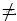 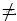 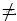 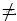 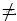 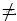 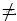 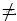 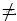 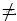 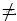 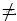 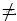 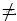 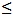 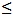 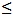 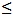 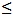 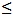 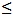 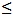 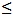 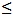 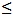 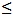 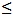 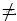 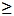 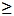 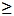 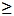 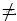 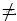 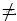 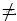 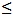 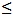 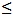 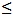 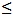 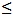 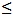 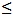 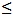 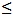 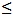 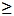 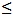 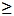 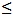 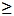 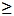 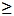 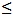 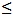 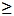 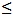 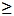 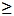 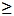 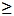 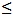 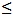 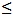 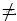 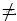 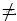 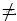 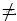 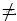 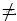 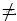 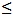 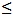 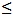 
					© 2012. Қазақстан Республикасы Әділет министрлігінің «Қазақстан Республикасының Заңнама және құқықтық ақпарат институты» ШЖҚ РМК
				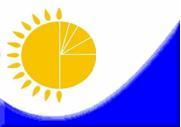 Мемлекеттік статистика органдары құпиялылығына кепілдік береді

Конфиденциальность гарантируется органами государственной статистикиЖалпымемлекеттік статистикалық байқау бойынша статистикалық нысан

Статистическая форма общегосударственного статистического наблюденияМемлекеттік статистика органдары құпиялылығына кепілдік береді

Конфиденциальность гарантируется органами государственной статистикиЖалпымемлекеттік статистикалық байқау бойынша статистикалық нысан

Статистическая форма общегосударственного статистического наблюденияМемлекеттік статистика органдары құпиялылығына кепілдік береді

Конфиденциальность гарантируется органами государственной статистикиЖалпымемлекеттік статистикалық байқау бойынша статистикалық нысан

Статистическая форма общегосударственного статистического наблюденияПриложение 1 к приказу

Председателя Комитета по статистике Министерства национальной экономики

от 14 ноября 2014 года

№ 49Приложение 1 к приказу

Председателя Комитета по статистике Министерства национальной экономики

от 14 ноября 2014 года

№ 49Аумақтық статистика органына тапсырылады

Представляется территориальному органу статистикиАумақтық статистика органына тапсырылады

Представляется территориальному органу статистикиАумақтық статистика органына тапсырылады

Представляется территориальному органу статистикиСтатистикалық нысанды www.stat.gov.kz сайтынан алуға болады

Статистическую форму можно получить на сайте www.stat.gov.kzСтатистикалық нысанды www.stat.gov.kz сайтынан алуға болады

Статистическую форму можно получить на сайте www.stat.gov.kzСтатистикалық нысанды www.stat.gov.kz сайтынан алуға болады

Статистическую форму можно получить на сайте www.stat.gov.kzМемлекеттік статистиканың тиісті органдарына дәйексіз деректерді ұсыну және алғашқы статистикалық деректерді тапсырмау «Әкімшілік құқық бұзушылық туралы» Қазақстан Республикасы Кодексінің 497-бабында көзделген әкімшілік құқық бұзушылықтар болып табылады.

Представление недостоверных и непредставление первичных статистических данных в соответствующие органы государственной статистики являются административными правонарушениями, предусмотренными статьей 497 Кодекса Республики Казахстан «Об административных правонарушениях».Мемлекеттік статистиканың тиісті органдарына дәйексіз деректерді ұсыну және алғашқы статистикалық деректерді тапсырмау «Әкімшілік құқық бұзушылық туралы» Қазақстан Республикасы Кодексінің 497-бабында көзделген әкімшілік құқық бұзушылықтар болып табылады.

Представление недостоверных и непредставление первичных статистических данных в соответствующие органы государственной статистики являются административными правонарушениями, предусмотренными статьей 497 Кодекса Республики Казахстан «Об административных правонарушениях».Мемлекеттік статистиканың тиісті органдарына дәйексіз деректерді ұсыну және алғашқы статистикалық деректерді тапсырмау «Әкімшілік құқық бұзушылық туралы» Қазақстан Республикасы Кодексінің 497-бабында көзделген әкімшілік құқық бұзушылықтар болып табылады.

Представление недостоверных и непредставление первичных статистических данных в соответствующие органы государственной статистики являются административными правонарушениями, предусмотренными статьей 497 Кодекса Республики Казахстан «Об административных правонарушениях».Мемлекеттік статистиканың тиісті органдарына дәйексіз деректерді ұсыну және алғашқы статистикалық деректерді тапсырмау «Әкімшілік құқық бұзушылық туралы» Қазақстан Республикасы Кодексінің 497-бабында көзделген әкімшілік құқық бұзушылықтар болып табылады.

Представление недостоверных и непредставление первичных статистических данных в соответствующие органы государственной статистики являются административными правонарушениями, предусмотренными статьей 497 Кодекса Республики Казахстан «Об административных правонарушениях».Мемлекеттік статистиканың тиісті органдарына дәйексіз деректерді ұсыну және алғашқы статистикалық деректерді тапсырмау «Әкімшілік құқық бұзушылық туралы» Қазақстан Республикасы Кодексінің 497-бабында көзделген әкімшілік құқық бұзушылықтар болып табылады.

Представление недостоверных и непредставление первичных статистических данных в соответствующие органы государственной статистики являются административными правонарушениями, предусмотренными статьей 497 Кодекса Республики Казахстан «Об административных правонарушениях».Мемлекеттік статистиканың тиісті органдарына дәйексіз деректерді ұсыну және алғашқы статистикалық деректерді тапсырмау «Әкімшілік құқық бұзушылық туралы» Қазақстан Республикасы Кодексінің 497-бабында көзделген әкімшілік құқық бұзушылықтар болып табылады.

Представление недостоверных и непредставление первичных статистических данных в соответствующие органы государственной статистики являются административными правонарушениями, предусмотренными статьей 497 Кодекса Республики Казахстан «Об административных правонарушениях».Статистикалық нысан коды 1401104

Код статистической формы 1401104Статистикалық нысан коды 1401104

Код статистической формы 1401104Арнаулы әлеуметтік қызметтерді ұсыну жөніндегі ұйымның есебі
Отчет организации по предоставлению специальных социальных услуг
3-әлеуметтік қамсыздандыру

3-социальное обеспечение3-әлеуметтік қамсыздандыру

3-социальное обеспечениеЖылдық

ГодоваяЖылдық

ГодоваяЖылдық

ГодоваяЕсепті кезең

Отчетный периоджыл

годТұруды қамтамасыз ете отырып әлеуметтік қызмет көрсетуге (Экономикалық қызмет түрлерінің жалпы жіктеуішінің 87, 88 кодтары), бағытталған қызметті жүзеге асыратын, меншік нысаны мен ведомстволық тиістілігіне қарамастан заңды тұлғалар және (немесе) олардың құрылымдық және оқшауланған бөлімшелері толтырады.

Представляют юридические лица и (или) их структурные и обособленные подразделения, деятельность которых направлена на оказание социальных услуг с обеспечением проживания (коды 87, 88 Общего классификатора видов экономической деятельности), независимо от форм собственности и ведомственной принадлежностиТұруды қамтамасыз ете отырып әлеуметтік қызмет көрсетуге (Экономикалық қызмет түрлерінің жалпы жіктеуішінің 87, 88 кодтары), бағытталған қызметті жүзеге асыратын, меншік нысаны мен ведомстволық тиістілігіне қарамастан заңды тұлғалар және (немесе) олардың құрылымдық және оқшауланған бөлімшелері толтырады.

Представляют юридические лица и (или) их структурные и обособленные подразделения, деятельность которых направлена на оказание социальных услуг с обеспечением проживания (коды 87, 88 Общего классификатора видов экономической деятельности), независимо от форм собственности и ведомственной принадлежностиТұруды қамтамасыз ете отырып әлеуметтік қызмет көрсетуге (Экономикалық қызмет түрлерінің жалпы жіктеуішінің 87, 88 кодтары), бағытталған қызметті жүзеге асыратын, меншік нысаны мен ведомстволық тиістілігіне қарамастан заңды тұлғалар және (немесе) олардың құрылымдық және оқшауланған бөлімшелері толтырады.

Представляют юридические лица и (или) их структурные и обособленные подразделения, деятельность которых направлена на оказание социальных услуг с обеспечением проживания (коды 87, 88 Общего классификатора видов экономической деятельности), независимо от форм собственности и ведомственной принадлежностиТұруды қамтамасыз ете отырып әлеуметтік қызмет көрсетуге (Экономикалық қызмет түрлерінің жалпы жіктеуішінің 87, 88 кодтары), бағытталған қызметті жүзеге асыратын, меншік нысаны мен ведомстволық тиістілігіне қарамастан заңды тұлғалар және (немесе) олардың құрылымдық және оқшауланған бөлімшелері толтырады.

Представляют юридические лица и (или) их структурные и обособленные подразделения, деятельность которых направлена на оказание социальных услуг с обеспечением проживания (коды 87, 88 Общего классификатора видов экономической деятельности), независимо от форм собственности и ведомственной принадлежностиТұруды қамтамасыз ете отырып әлеуметтік қызмет көрсетуге (Экономикалық қызмет түрлерінің жалпы жіктеуішінің 87, 88 кодтары), бағытталған қызметті жүзеге асыратын, меншік нысаны мен ведомстволық тиістілігіне қарамастан заңды тұлғалар және (немесе) олардың құрылымдық және оқшауланған бөлімшелері толтырады.

Представляют юридические лица и (или) их структурные и обособленные подразделения, деятельность которых направлена на оказание социальных услуг с обеспечением проживания (коды 87, 88 Общего классификатора видов экономической деятельности), независимо от форм собственности и ведомственной принадлежностиТұруды қамтамасыз ете отырып әлеуметтік қызмет көрсетуге (Экономикалық қызмет түрлерінің жалпы жіктеуішінің 87, 88 кодтары), бағытталған қызметті жүзеге асыратын, меншік нысаны мен ведомстволық тиістілігіне қарамастан заңды тұлғалар және (немесе) олардың құрылымдық және оқшауланған бөлімшелері толтырады.

Представляют юридические лица и (или) их структурные и обособленные подразделения, деятельность которых направлена на оказание социальных услуг с обеспечением проживания (коды 87, 88 Общего классификатора видов экономической деятельности), независимо от форм собственности и ведомственной принадлежностиТапсыру мерзімі – есепті кезеңнен кейінгі 10 қаңтар

Срок представления – 10 января после отчетного периодаТапсыру мерзімі – есепті кезеңнен кейінгі 10 қаңтар

Срок представления – 10 января после отчетного периодаТапсыру мерзімі – есепті кезеңнен кейінгі 10 қаңтар

Срок представления – 10 января после отчетного периодаТапсыру мерзімі – есепті кезеңнен кейінгі 10 қаңтар

Срок представления – 10 января после отчетного периодаТапсыру мерзімі – есепті кезеңнен кейінгі 10 қаңтар

Срок представления – 10 января после отчетного периодаТапсыру мерзімі – есепті кезеңнен кейінгі 10 қаңтар

Срок представления – 10 января после отчетного периодаБСН коды

код БИН2.1 Стационарлық үлгідегі ұйымдар

Организации стационарного типа2.1 Стационарлық үлгідегі ұйымдар

Организации стационарного типа2.1 Стационарлық үлгідегі ұйымдар

Организации стационарного типа2.1 Стационарлық үлгідегі ұйымдар

Организации стационарного типа2.1.1қарттар мен мүгедектерге арналған медициналық-әлеуметтік мекеме

медико-социальное учреждение для престарелых и инвалидов ……………………………………………………………………. қарттар мен мүгедектерге арналған медициналық-әлеуметтік мекеме

медико-социальное учреждение для престарелых и инвалидов ……………………………………………………………………. 2.1.2психоневрологиялық медициналық-әлеуметтік мекеме

психоневрологическое медико-социальное учреждение………………………………………………………психоневрологиялық медициналық-әлеуметтік мекеме

психоневрологическое медико-социальное учреждение………………………………………………………2.1.3балалар психоневрологиялық медициналық-әлеуметтік мекемесі

детское психоневрологическое медико-социальное учреждение………………………………………………………………………………….балалар психоневрологиялық медициналық-әлеуметтік мекемесі

детское психоневрологическое медико-социальное учреждение………………………………………………………………………………….2.1.4тірек-қозғалыс аппараты бұзылған мүгедек-балаларға арналған медициналық-әлеуметтік мекеме

медико-социальное учреждение для детей-инвалидов с нарушением опорно-двигательного аппарата……………………………………….тірек-қозғалыс аппараты бұзылған мүгедек-балаларға арналған медициналық-әлеуметтік мекеме

медико-социальное учреждение для детей-инвалидов с нарушением опорно-двигательного аппарата……………………………………….2.1.5тәулік бойы тұру жағдайында арнаулы әлеуметтік қызмет көрсетуге арналған өзге ұйымдар

 иные организации, предназначенных для оказания специальных социальных услуг в условиях круглосуточного проживания…………….тәулік бойы тұру жағдайында арнаулы әлеуметтік қызмет көрсетуге арналған өзге ұйымдар

 иные организации, предназначенных для оказания специальных социальных услуг в условиях круглосуточного проживания…………….2.2 Жартылай стационарлық үлгідегі ұйымдар

Организации полустационарного типа2.2 Жартылай стационарлық үлгідегі ұйымдар

Организации полустационарного типа2.2 Жартылай стационарлық үлгідегі ұйымдар

Организации полустационарного типа2.2.1мүгедектерге арналған оңалту орталықтары;

реабилитационные центры для инвалидов…………………………………………………………………………………….……мүгедектерге арналған оңалту орталықтары;

реабилитационные центры для инвалидов…………………………………………………………………………………….……2.2.2мүгедек балаларға арналған оңалту орталықтары

реабилитационные центры для детей-инвалидов…………………………………………………………………………….мүгедек балаларға арналған оңалту орталықтары

реабилитационные центры для детей-инвалидов…………………………………………………………………………….2.2.3аумақтық орталықтар

территориальные центры аумақтық орталықтар

территориальные центры 2.2.3.1күндіз болу аумақтық орталықтары

территориальные центры дневного пребывания…………………….……………………….…………………………… күндіз болу аумақтық орталықтары

территориальные центры дневного пребывания…………………….……………………….…………………………… 2.2.3.2үйде әлеуметтік көмек көрсету аумақтық орталықтары

территориальные центры социальной помощи на дому…………………………………………….…………………….…………………үйде әлеуметтік көмек көрсету аумақтық орталықтары

территориальные центры социальной помощи на дому…………………………………………….…………………….…………………2.2.4күндіз болу жағдайында арнаулы әлеуметтік қызмет көрсетуге арналған өзге ұйымдар

иные организации, предназначенные для оказания специальных социальных услуг в условиях дневного пребывания …………………….күндіз болу жағдайында арнаулы әлеуметтік қызмет көрсетуге арналған өзге ұйымдар

иные организации, предназначенные для оказания специальных социальных услуг в условиях дневного пребывания …………………….2.3 Уақытша болу ұйымдары

Организации временного пребывания2.3 Уақытша болу ұйымдары

Организации временного пребывания2.3 Уақытша болу ұйымдары

Организации временного пребывания2.3 Уақытша болу ұйымдары

Организации временного пребывания2.3.1белгiлi тұрағы жоқ адамдарға арналған әлеуметтiк бейiмделу орталықтары

центры социальной адаптации для лиц без определенного места жительства………………………………………………………………….2.3.2түнде болу үйлері

дома ночного пребывания………………………………………………………………….Жол коды

Код строкиКөрсеткіш атауы

Наименование показателяБарлығы

ВсегоЖалпы санынан:

Из общего числа:Жалпы санынан:

Из общего числа:Жалпы санынан:

Из общего числа:Жалпы санынан:

Из общего числа:Жалпы санынан:

Из общего числа:Жалпы санынан:

Из общего числа:Жол коды

Код строкиКөрсеткіш атауы

Наименование показателяБарлығы

Всегожасы бойынша зейнеткерлер

пенсионеры по возрастужалғыз басты туыссыздар

одинокие безродныеҰлы Отан соғысына қатысқандар мен мүгедектер

участники и инвалиды Великой Отечественной войныбелгілі бір тұрғылықты жері жоқ адамдар

лица без определенного места жительствабас бостандығынан айыру орындарынан босатылған адамдар

лица освобожденные из мест лишения свободыақылы жағдайларда тұратындар саны

численность проживающих на платных условияхАБ12345671Жыл басындағы тұратындар (қызмет көрсетілетін) саны, адам

Численность проживающих (обслуживающихся) на начало года, человек1.1оның ішінде әйелдер

из них женщин2Жыл ішінде келгендер саны, адам

Численность прибывших в течение года, человек2.1оның ішінде әйелдер

из них женщин3Жыл ішінде кеткендер саны, адам

Численность выбывших в течение года, человек3.1оның ішінде әйелдер

из них женщин4Мынадай себептер бойынша кеткендер санынан (3-жолдан), адам

Из численности выбывших по причине (из строки 3), человекххххххх4.1өлім

смерть4.2өз бетімен тұру үшін шығарылғаны

отчисления для самостоятельного проживания4.3басқа себептер бойынша

другие причиныЖол коды

Код строкиКөрсеткіш атауы

Наименование показателяБарлығы

ВсегоЖалпы санынан:

Из общего числа:Жалпы санынан:

Из общего числа:Жалпы санынан:

Из общего числа:Жалпы санынан:

Из общего числа:Жалпы санынан:

Из общего числа:Жалпы санынан:

Из общего числа:Жол коды

Код строкиКөрсеткіш атауы

Наименование показателяБарлығы

Всегожасы бойынша зейнеткерлер

пенсионеры по возрастужалғыз басты туыссыздар

одинокие безрод-ныеҰлы Отан соғысына қатысқандар мен мүгедектер

участники и инвалиды Великой Отечественной войныбелгілі бір тұрғылықты жері жоқ адамдар

лица без определенного места жительствабас бостандығынан айыру орындарынан босатылған адамдар

лица освобожденные из мест лишения свободыақылы жағдайларда тұратындар саны

численность проживающих на платных условияхАБ12345675Жыл соңындағы тұратындар (қызмет көрсетілетін) саны, адам

Численность проживающих (обслуживающихся) на конец года, человек5.1оның ішінде әйелдер

из них женщин6Жыл соңындағы тұратындар (қызмет көрсетілетін) санында мүгедектігі бар, адам:

Из численности проживающих (обслуживающихся) на конец года имеют инвалидность, человек:6.11 топ (18 жас және одан үлкен)

группа (18 лет и старше)6.22 топ (18 жас және одан үлкен)

группа (18 лет и старше)6.33 топ (18 жас және одан үлкен)

группа (18 лет и старше)6.4мүгедек балалар (16 жасқа дейін)

дети-инвалиды (до 16 лет)хх6.51-топтағы мүгедек балалар (16-17 жас)

дети-инвалиды 1 группы (16 - 17 лет)хх6.62-топтағы мүгедек балалар (16-17 жас)

дети-инвалиды 2 группы (16 - 17 лет)хх6.73-топтағы мүгедек балалар (16-17 жас)

дети-инвалиды 3 группы (16 - 17 лет)ххЖол коды

Код строкиКөрсеткіш атауы

Наименование показателяБарлығы

ВсегоЖалпы санынан:

Из общего числа:Жалпы санынан:

Из общего числа:Жалпы санынан:

Из общего числа:Жалпы санынан:

Из общего числа:Жалпы санынан:

Из общего числа:Жалпы санынан:

Из общего числа:Жол коды

Код строкиКөрсеткіш атауы

Наименование показателяБарлығы

Всегожасы бойынша зейнеткерлер

пенсионеры по возрастужалғыз басты туыссыздар

одинокие безродныеҰлы Отан соғысына қатысқандар мен мүгедектер

участники и инвалиды Великой Отечественной войныбелгілі бір тұрғылықты жері жоқ адамдар

лица без определенного места жительствабас бостандығынан айыру орындарынан босатылған адамдар

лица освобожденные из мест лишения свободыақылы жағдайларда тұратындар саны

численность проживающих на платных условияхАБ12345677Жыл соңына тұратындардың (қызмет көрсетілетін) санынан заңмен белгіленген тәртіпте әрекетке қабілетсіз деп танылғандар

Из численности проживающих (обслуживающихся) на конец года, признанных в установленном законом порядке недееспособными8Жыл соңына төсек тартып жатқан тұратындардың (қызмет көрсетілетін) жалпы саны, адам

Из численности проживающих (обслуживающихся) на конец года, находятся на постельном режиме, человек:9Жыл соңына тұратындардың (қызмет көрсетілетін) жалпы санынан мына жастағылар (5-жолдан), адам

Из численности проживающих (обслуживающихся) на конец года в возрасте (из строки 5), человекххххххх9.10-3 жас

летхххх9.24-7 жас

летхххх9.38-13 жас

летххх9.414-17 жас

летхх9.518-24 жас

годахх9.625-29 жас

летхх9.730-39 жас

летхх9.840-49 жас

летхх9.950-58 жас

летх9.1059-63 жас

года9.1164 жас және одан жоғары

лет и старше10Бiр жыл iшiнде арнаулы әлеуметтік қызмет алушылардың саны, адам

Число получателей специальных социальных услуг в течение года, человек11Әлеуметтік-еңбек қызметіне тартылған тұратын (қызмет көрсетілетін) тұлғалар саны, адам

Численность проживающих (обслуживающихся) лиц, вовлеченных в социально-трудовую деятельность, человекх12Жыл соңына дәрігердің қорытындысы бойынша жұмыс істеуге мүмкіндігі бар тұратындардың (қызмет көрсетілетін) саны, адам

Численность проживающих (обслуживающихся) на конец года, которые по заключению врача могут работать, человекхх13жұмыс істейтіндердің саны, адам

Численность работающих, человекххЖол коды

Код строкиКөрсеткіш атауы

Наименование показателяМүгедектер барлығы

Всего инвалидовтұратындар санында мүгедектігі бар, адам:

из числа проживающих имеют инвалидность, человек:тұратындар санында мүгедектігі бар, адам:

из числа проживающих имеют инвалидность, человек:тұратындар санында мүгедектігі бар, адам:

из числа проживающих имеют инвалидность, человек:тұратындар санында мүгедектігі бар, адам:

из числа проживающих имеют инвалидность, человек:тұратындар санында мүгедектігі бар, адам:

из числа проживающих имеют инвалидность, человек:тұратындар санында мүгедектігі бар, адам:

из числа проживающих имеют инвалидность, человек:тұратындар санында мүгедектігі бар, адам:

из числа проживающих имеют инвалидность, человек:тұратындар санында мүгедектігі бар, адам:

из числа проживающих имеют инвалидность, человек:тұратындар санында мүгедектігі бар, адам:

из числа проживающих имеют инвалидность, человек:тұратындар санында мүгедектігі бар, адам:

из числа проживающих имеют инвалидность, человек:тұратындар санында мүгедектігі бар, адам:

из числа проживающих имеют инвалидность, человек:тұратындар санында мүгедектігі бар, адам:

из числа проживающих имеют инвалидность, человек:тұратындар санында мүгедектігі бар, адам:

из числа проживающих имеют инвалидность, человек:тұратындар санында мүгедектігі бар, адам:

из числа проживающих имеют инвалидность, человек:тұратындар санында мүгедектігі бар, адам:

из числа проживающих имеют инвалидность, человек:тұратындар санында мүгедектігі бар, адам:

из числа проживающих имеют инвалидность, человек:Жол коды

Код строкиКөрсеткіш атауы

Наименование показателяМүгедектер барлығы

Всего инвалидовтірек-қозғалыс аппараты бұзылған мүгедектер барлығы

всего инвалидов с нарушением опорно-двигательного аппаратав том числе:в том числе:в том числе:в том числе:в том числе:в том числе:в том числе:психикасы бұзылған және мінез-құлқы бұзылған мүгедектер барлығы

всего с психическими расстройствами и расстройствами поведенияв том числе:в том числе:в том числе:в том числе:в том числе:в том числе:в том числе:Жол коды

Код строкиКөрсеткіш атауы

Наименование показателяМүгедектер барлығы

Всего инвалидовтірек-қозғалыс аппараты бұзылған мүгедектер барлығы

всего инвалидов с нарушением опорно-двигательного аппарата(18 жас және одан үлкен)

(18 лет и старше)(18 жас және одан үлкен)

(18 лет и старше)(18 жас және одан үлкен)

(18 лет и старше)мүгедек балалар (16 жасқа дейін)

дети-инвалиды (до 16 лет)мүгедек балалар (16-17 жас)

дети-инвалиды (16 - 17 лет)мүгедек балалар (16-17 жас)

дети-инвалиды (16 - 17 лет)мүгедек балалар (16-17 жас)

дети-инвалиды (16 - 17 лет)психикасы бұзылған және мінез-құлқы бұзылған мүгедектер барлығы

всего с психическими расстройствами и расстройствами поведения(18 жас және одан үлкен)

(18 лет и старше)(18 жас және одан үлкен)

(18 лет и старше)(18 жас және одан үлкен)

(18 лет и старше)мүгедек балалар (16 жасқа дейін)

дети-инвалиды (до 16 лет)мүгедек балалар (16-17 жас)

дети-инвалиды (16 - 17 лет)мүгедек балалар (16-17 жас)

дети-инвалиды (16 - 17 лет)мүгедек балалар (16-17 жас)

дети-инвалиды (16 - 17 лет)Жол коды

Код строкиКөрсеткіш атауы

Наименование показателяМүгедектер барлығы

Всего инвалидовтірек-қозғалыс аппараты бұзылған мүгедектер барлығы

всего инвалидов с нарушением опорно-двигательного аппарата1-топтағы

1 группы2-топтағы

2 группы3-топтағы

3 группымүгедек балалар (16 жасқа дейін)

дети-инвалиды (до 16 лет)1-топтағы

1 группы2-топтағы

2 группы3-топтағы

3 группыпсихикасы бұзылған және мінез-құлқы бұзылған мүгедектер барлығы

всего с психическими расстройствами и расстройствами поведения1-топтағы

1 группы2-топтағы

2 группы3-топтағы

3 группымүгедек балалар (16 жасқа дейін)

дети-инвалиды (до 16 лет)1-топтағы

1 группы2-топтағы

2 группы3-топтағы

3 группыАБ12345678910111213141516171Жыл басындағы (қызмет көрсетілетіндер) тұратындар саны, адам

Численность проживающих (обслуживающихся) на начало года, человек1.1оның ішінде әйелдер

из них женщин2Жыл ішінде келгендер саны, адам

Численность прибывших в течение года, человек2.1оның ішінде әйелдер

из них женщин3Жыл ішінде кеткендер саны, адам

Численность выбывших в течение года, человек3.1оның ішінде әйелдер

из них женщин4Мынадай себептер бойынша кеткендер санынан (5-жолдан), адам

Из численности выбывших по причине (из строки 5), человекххххххххххххххххх4.1өлім

смерть4.2өз бетімен тұру үшін шығарылғаны

отчисления для самостоятельного проживания4.3басқа себептер бойынша

другие причины5Жыл соңындағы тұратындар (қызмет көрсетілетіндердің) саны, адам

Численность проживающих (обслуживающихся) на конец года, человек5.1оның ішінде әйелдер

из них женщин6Жыл соңына тұратындардың (қызмет көрсетілетіндердің) санынан заңмен белгіленген тәртіпте әрекетке қабілетсіз деп танылғандар

Из численности проживающих (обслуживающихся) на конец года, признанных в установленном законом порядке недееспособнымихххххххх7Жыл соңына төсек тартып жатқан тұратындардың (қызмет көрсетілетіндердің) жалпы саны, адам

Из численности проживающих (обслуживающихся) на конец года, находятся на постельном режиме, человек:8Жыл соңына тұратындардың (қызмет көрсетілетін) жалпы санынан мына жастағылар (5-жолдан), адам

Из численности проживающих (обслуживающихся) на конец года в возрасте (из строки 5), человекххххххххххххххххх8.10-3 жас

летхххххххххххх8.24-7 жас

летхххххххххххх8.38-13 жас

летхххххххххххх8.414-17 жас

летхххххх8.518-24 жас

годахххххххх8.625-29 жас

летхххххххх8.730-39 жас

летхххххххх8.840-49 жас

летхххххххх8.950-58 жас

летхххххххх8.1059-63 жас

годахххххххх8.1164 жас және одан жоғары

лет и старшехххххххх9Бiр жыл iшiнде арнаулы әлеуметтік қызмет алушылардың саны, адам

Численность получателей специальных социальных услуг в течение года, человек10Әлеуметтік-еңбек қызметіне тартылған тұратын (қызмет көрсетілетін) тұлғалар саны, адам

Численность проживающих (обслуживающихся) лиц, вовлеченных в социально-трудовую деятельность, человек11Жыл соңына дәрігердің қорытындысы бойынша жұмыс істеуге мүмкіндігі бар тұратындардың (қызмет көрсетілетіндердің) саны, адам

Численность проживающих (обслуживающихся) на конец года, которые по заключению врача могут работать, человекхххххххххх12Жұмыс істейтіндердің саны, адам

Численность работающих, человекххххххххххЖол коды

Код строкиКөрсеткіш атауы

Наименование показателяБарлығы

ВсегоАБ11Лауазымдардың штат саны, бірлік

Штатное количество должностей, единиц2Жылына орташа алғанда жұмыс істейтіндердің нақты саны, адам

Фактическая численность работающих в среднем за год, человек3Әлеуметтiк жұмыс жөнiндегi мамандардың штат саны, бірлік

Штатное количество специалистов по социальной работе, единиц4Жылына орташа алғанда әлеуметтiк жұмыс жөнiндегi мамандардың нақты саны, адам

Фактическая численность специалистов по социальной работе в среднем за год, человек5Әлеуметтік-тұрмыстық қызмет көрсету жөніндегі лауазымдардың штат саны, бірлік

Штатное количество должностей по оказанию социально-бытовых услуг, единиц5.1кіші медициналық персонал лауазымдарының штат саны, бірлік

штатное количество должностей младшего медицинского персонала, единиц6Жылына орташа алғанда әлеуметтік-тұрмыстық қызмет көрсету жөніндегі персоналдың нақты саны, адам

Фактическая численность персонала по оказанию социально-бытовых услуг в среднем за год, человек6.1кіші медициналық персонал лауазымдарының штат саны, адам

фактическая численность младшего медицинского персонала в среднем за год, человек7Әлеуметтік-медициналық қызмет көрсету жөніндегі лауазымдардың штат саны, бірлік

Штатное количество должностей по оказанию социально-медицинских услуг, единиц7.1дәрігер лауазымдарының штат саны, бірлік

штатное количество должностей врачей, единиц7.2орта медициналық персонал лауазымдарының штат саны, бірлік

штатное количество должностей среднего медицинского персонала, единиц8Жылына орташа алғанда әлеуметтік-медициналық қызмет көрсету жөніндегі персоналдың нақты саны, адам

Фактическая численность персонала по оказанию социально-медицинских услуг в среднем за год, человек8.1Жылына орташа алғанда дәрігерлердің нақты саны, адам

фактическая численность врачей в среднем за год, человек8.2Жылына орташа алғанда орта медициналық персоналдың нақты саны, адам

фактическая численность среднего медицинского персонала в среднем за год, человек9Әлеуметтік-психологиялық қызмет көрсету жөніндегі лауазымдардың штат саны, бірлік

Штатное количество должностей по оказанию социально-психологических услуг, единиц10Жылына орташа алғанда әлеуметтік-психологиялық қызмет көрсету жөніндегі персоналдың нақты саны, адам

Фактическая численность персонала по оказанию социально-психологических услуг в среднем за год, человек11Әлеуметтік-еңбек қызметін көрсету жөніндегі лауазымдардың штат саны, бірлік

Штатное количество должностей по оказанию социально-трудовых услуг, единиц12Жылына орташа алғанда әлеуметтік-еңбек қызметін көрсету жөніндегі персоналдың нақты саны, адам

Фактическая численность персонала по оказанию социально-трудовых услуг в среднем за год, человек13Әлеуметтік-педагогигалық қызмет көрсету жөніндегі лауазымдардың штат саны, бірлік

Штатное количество должностей по оказанию социально-педагогических услуг, единиц13.1тәрбиеші лауазымдарының штат саны, бірлік

штатное количество должностей воспитателей, единиц13.2мұғалімдердің лауазымдарының штат саны, бірлік

штатное количество должностей учителей, единиц14Жылына орташа алғанда әлеуметтік-педагогикалық қызмет көрсету жөніндегі персоналдың нақты саны, адам

Фактическая численность персонала по оказанию социально-педагогических услуг в среднем за год, человек14.1Жылына орташа алғанда тәрбиешілердің нақты саны, адам

фактическая численность воспитателей в среднем за год, человек14.1.1педагогикалық білімі бар тәрбиешілердің нақты саны, адам

из числа работающих воспитателей имеют педагогическое образование, человек14.2Жылына орташа алғанда мұғалімдердің нақты саны, адам

фактическая численность учителей в среднем за год, человек15Әлеуметтік-мәдени қызмет көрсету жөніндегі лауазымдардың штат саны, бірлік

Штатное количество должностей по оказанию социально-культурных услуг, единиц16Жылына орташа алғанда әлеуметтік мәдени қызмет көрсету жөніндегі персоналдың нақты саны, адам

Фактическая численность персонала по оказанию социально культурных услуг в среднем за год, человек17Әлеуметтік-құқықтық қызмет көрсету жөніндегі лауазымдардың штат саны, бірлік

Штатное количество должностей по оказанию социально-правовых услуг, единиц18Жылына орташа алғанда әлеуметтік-құқықтық қызмет көрсету жөніндегі персоналдың нақты саны, адам

Фактическая численность персонала по оказанию социально-правовых услуг в среднем за год, человекЖол коды

Код строкиКөрсеткіш атауы

Наименование показателяБарлығы

ВсегоАБ11Интернат үйінің жалпы ауданы, шаршы метр

Общая площадь здания, квадратных метров2Ұйықтайтын бөлмелердің жалпы ауданы, шаршы метр

Общая площадь спальных комнат, квадратных метров3Ұйықтайтын бөлмелердің саны, бірлік

Количество спальных комнат, единиц4Төсек орындардың жоспарлы саны, бірлік

Плановое число коек, единиц5Нақты қойылған төсек-орындар, бірлік

Фактически развернуто коек, единиц 6Еңбекпен емдеу шеберханаларының саны, бірлік

Количество лечебнотрудовых мастерских, единиц7Цехтар мен учаскелердің саны, бірлік

Количество цехов и участков, единиц8Қосалқы шаруашылықтардың саны, бірлік

Количество подсобных хозяйств, единиц9Әлеуметтік-тұрмыстық бағыттағы кабинеттер саны, бірлік

Количество кабинетов социально-бытовой ориентации, единиц10Барлық телефондар саны, бірлік

Количество телефонов, всего, единиц6.1Жауапты «Ц» белгісімен белгілеңіз

Отметьте знаком «Ц»Абаттандыру, барлығы

Благоустройство, всего6.1.1Электр қуаты

Электричество6.1.2Орталықтан жылыту

Центральное отопление6.1.3Жеке қондырғылардан жылыту

Автономное отопление 6.1.3.1қатты отынмен

на твердом топливе6.1.3.2сұйық отынмен

на жидком топливе6.1.3.3газбен

на газу6.1.4Басқа жылу

Прочее отопление6.1.5Ғимараттың су құбыры

Водопровод в здании6.1.6Кәріз

Канализация6.2Мыналар қамтылған ұйықтайтын бөлмелер санын, оларда бар көрсетіңіз:

Укажите количество спальных комнат, в которых есть:Соның ішінде тұрғындар ақы төлейтін ұйықтайтын бөлмелерде

В том числе в спальнях, оплачиваемых проживающими6.2.1санитарлық торап (сумен шайылатын дәретхана)

санузел (туалет со смывом)6.2.2тұрақты ванна немесе сусебезгі

стационарная ванна или душ6.2.3тұрақты телефон байланысы

стационарная телефонная связь